Organisationskonzeptfür die ERRICHTUNG einer
KINDERBILDUNGSEINRICHTUNGDatum der Erstellung:      Inhaltsverzeichnis1.	name, daten der einrichtung2.	Angebot, Zielgruppe, aufnahmemodalitäten3.	öffnungszeiten und ferienregelung4.	räumliche Voraussetzungen5.	personelle Voraussetzungen:name, daten der einrichtungAngebot, Zielgruppe, aufnahmemodalitätenöffnungszeiten und ferienregelungräumliche Voraussetzungenpersonelle VoraussetzungenKINDERKRIPPENKINDERGÄRTENHORTE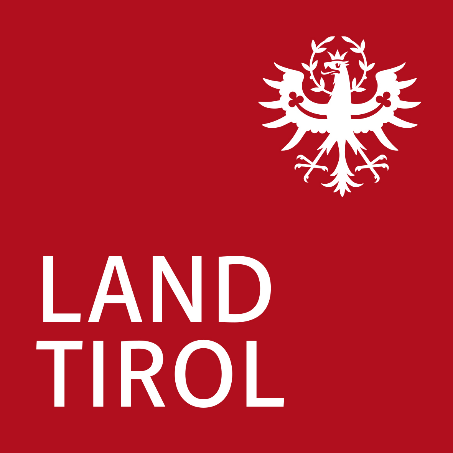 erstellt im Auftrag der Tiroler Landesregierung/Abteilung Elementarbildung und allgemeines Bildungswesenerstellt im Auftrag der Tiroler Landesregierung/Abteilung Elementarbildung und allgemeines BildungswesenName der EinrichtungStandortGeplante Aufnahme des BetriebesArt der geplanten Einrichtung (KK, KG, Hort)Anzahl der geplanten GruppenAnzahl der voraussichtlich betreuten KinderAlter der KinderMittagstisch: Kosten, OrganisationElternbeiträgeDie Aufnahme der Kinder erfolgt gemäß § 22 Abs. 4 Tiroler Kinderbildungs- und Kinderbetreuungsgesetz (TKKG).Tages-, Wochen- und JahresöffnungszeitenInnenbereich AußenbereichGeplanter Personaleinsatz